广州法院退费申请操作说明用户操作手册2020年06月目录广州法院退费申请操作说明	11.	当事人	31.1	登陆	31.2	退费申请	31.3	退费查询	5当事人登陆当事人通过登陆广州微法院小程序，点击【微诉讼】--【诉讼费退费】，即可进入退费申请的页面（图1-1）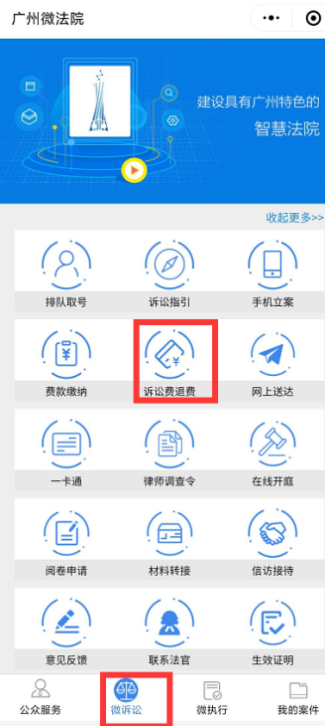 图1-1退费申请进入退费申请页面，点击页面下方【退费申请】按钮（图1-2），进入信息填写页面，在该页面中，选择对应案件、填写退费金额、退费事由并上传对应票据文件，即可点击【下一步】按钮，进行身份证件及账号的填写（图1-3）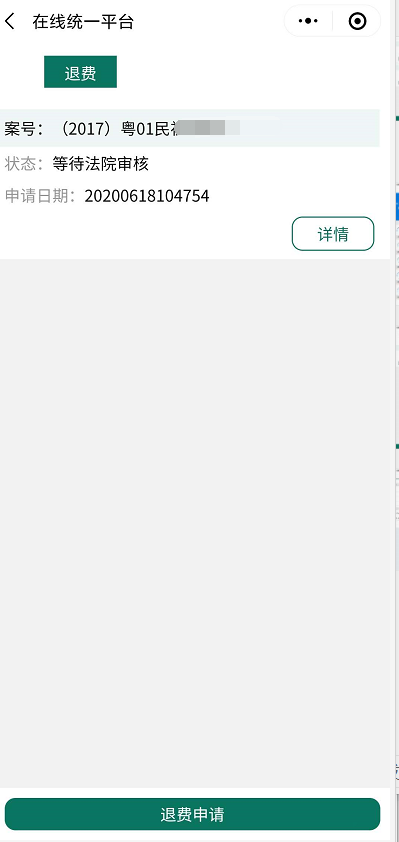 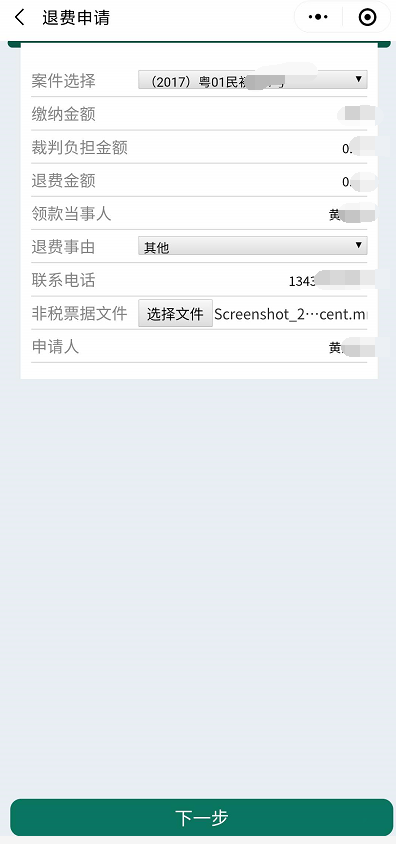 图1-2                                图1-3在退费账号申请页面，当事人可选择对应的开户银行，填写账号及联行号（非必填），并上传对应的身份证件图片，完成后即可点击【提交】按钮进行申请的提交（图1-4），提交成功后可返回首页进行申请记录的查询（图1-5）。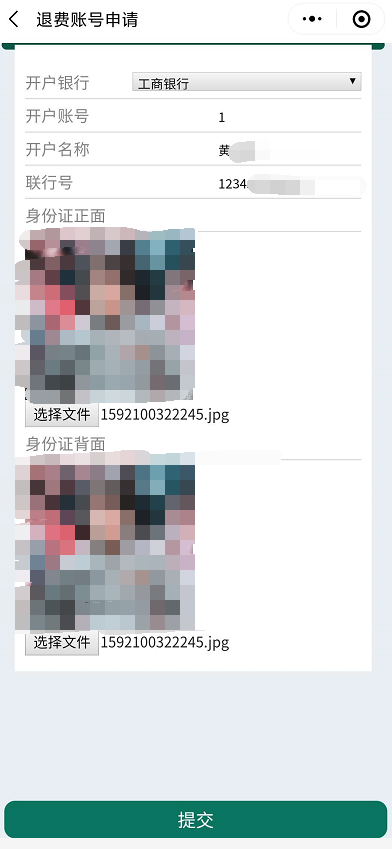 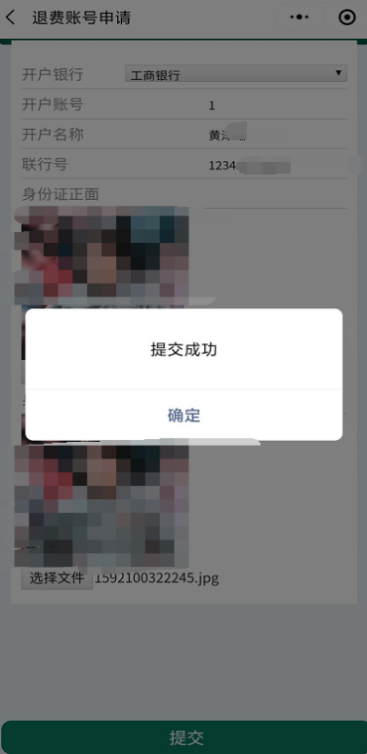 图1-4                   图1-5退费查询当完成退费申请后，返回首页即可查看对应记录（图1-6），点击【详情】按钮，即可查看详细的申请信息（图1-7）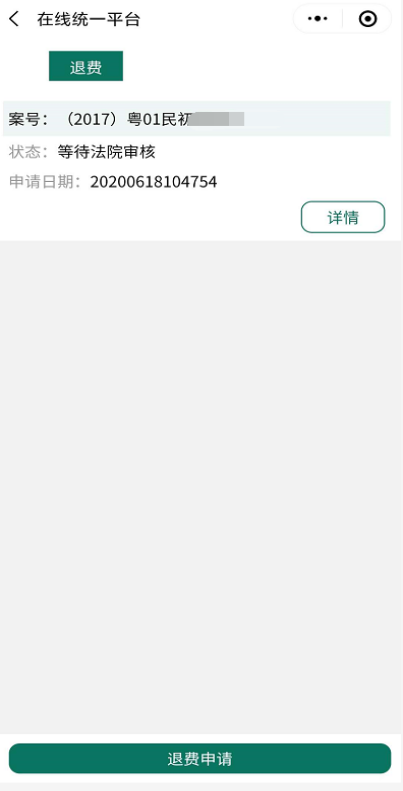 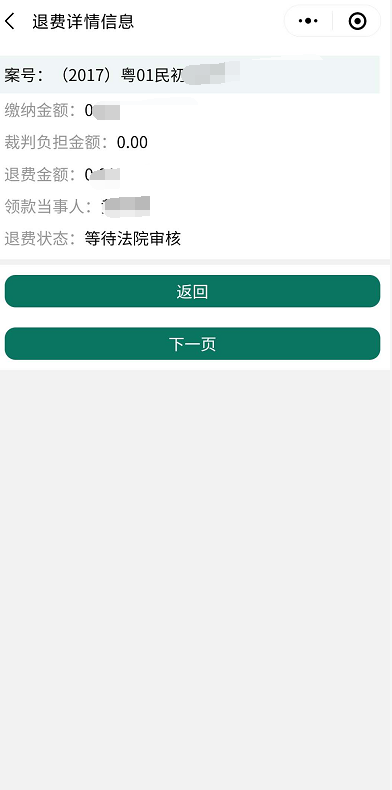 图1-6                              图1-7法官审核后，申请状态包括以下几类：“申请退回”（网上退费申请审核不通过或需要补充信息或材料）；“退费申请完成”（网上退费申请审核通过）（图1-8）；点击对应记录可查看详情（图1-9）。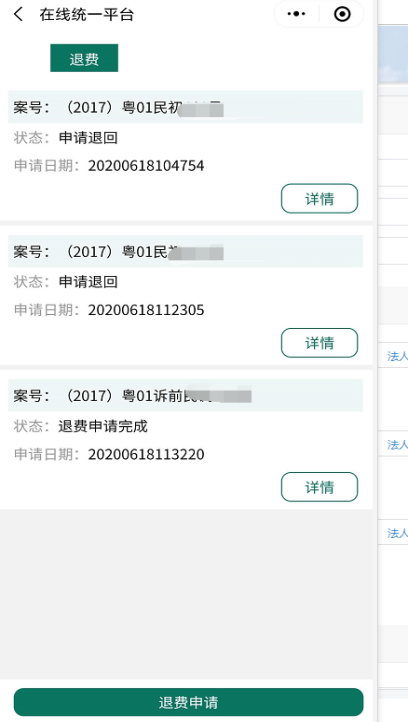 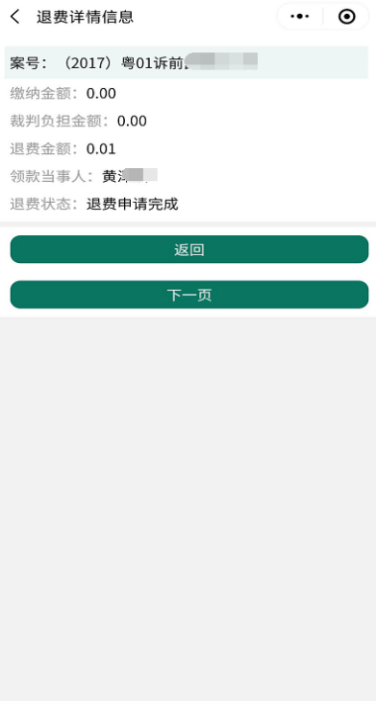 图1-8                               图1-9